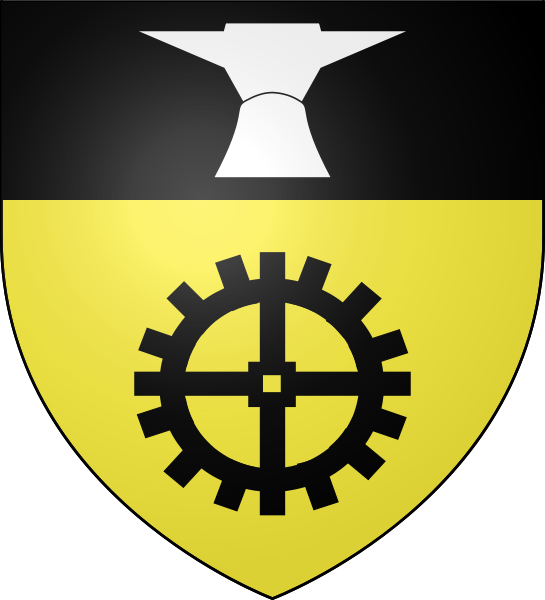 Fc lauwAffiliation :536872Club House Rue du Comte d'Auvé68290 Lauw E-mail:lauw.fc@lafafoot.frMobile du président 06 75 30 15 39TOURNOI EN SALLE Le Fc Lauw est heureux de vous inviter à son traditionnel tournoi en salle Vétérans  Challenge Didier Roth          Lieu :      Cosec de Masevaux      Tarifs:   30 euros pour 1 équipe   et pour 2 équipes 50 euros.Oberbruck U.S.O.D est le vainqueur de l'année dernière.        Le tournoi se déroulera le 06/02/2016 de 14 H à 21 H Le planning des rencontres sera diffusé une semaine avant le tournoi.                        BULLETIN D'INSCRIPTION A RETOURNER A  Fc Lauw Mme Dominique Tschan Secrétaire 25 rue de la Doller68290 Lauw03 89 38 85 15Club :………………………………………………………   E-mail :.............................Contact :...........................................          Nombre d'équipes :.................Responsable de l’équipe :……………………………………………………………………..Catégories :............................Merci de joindre le règlement par chèque à l'ordre du Fc Lauw lors de l'inscription au plus tard le 15 janvier 2016.